VB 103-201K ПВБ-НаполнительИнформация о продукцииgb 5/1214 страница 1 / 3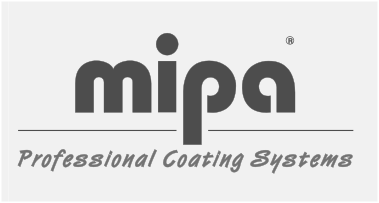 Описание продуктаОбласть применения :	 1K наполнитель, имеющий высокие наполняющие свойства, рекомендуется для старых шлифованных слоев краски 2K,заводской грунтовки, а также для непосредственно применения на стали, алюминии, оцинкованных опорах, МДФ (необработанной или с грунтовым или отделочным покрытием) и на обычных синтетических материалах, используемых в автомобильной промышленности (рекомендуется протестировать перед применением). Экономит время благодаря быстрому высыханию и шлифовке. Не содержит хрома и свинца. Можно покрыть красками Mipa 1K и 2K на водной и сольвентной основе. Свойства:	- короткое время высыхания, высокие наполняющие свойстваможет заполнить аэрозольные баллончикикратковременные температурные воздействия: 150°Cпостоянные температурные воздействия: 120°Cиспытание на сцепление (DIN EN ISO 2409):сталь, цинк, алюминий, пластик и МДФ: Gt 0 (очень хорошо)Расчетный расход:	9,5 - 13,6 м2  / кг (при толщине сухого покрытия 10 мкм)10,5 - 13,9 м2  / л (при толщине сухого покрытия 10 мкм)Условия хранения:	В плотно закрытой заводской таре срок хранения - не менее 3 лет.Летучие органические соединения:	По нормам ЕС, предельное значение для продукции категории B/с: 780 г/лЭтот продукт содержит не более 780 г/л ЛОС [6,50 фунта/галлон]НанесениеРабочие условия:	От + 10 °C, не более 80 % относительной влажности воздуха.Подготовка поверхности:	Сталь: очистить и, по необходимости, зашлифовать (убрать все следы ржавчины,окалины, вторичные окалины) и обезжирить, используя Mipa Silikonentferner (растворитель силикона).Цинк:	очистить, используя аммиачно-щелочную смачивающую добавку (Mipa Zinkreiniger)Алюминий: очистить, зашлифовать и обезжирить, используя Mipa Siliconentferner (растворитель силикона).Пластик: очистить, зашлифовать и обезжирить, используя Mipa  Kunststoffreiniger (очиститель для пластика) МДФ: Поверхность должна быть сухой, чистой, несущей, очищенной от воска и жира, а также от древесной пыли.Этот лист технических данных представлен исключительно для ознакомления! По нашей информации, имеющейся на момент публикации, приведенные данные соответствуют действующим стандартам и основаны на многолетнем опыте производства данной продукции. Тем не менее, представленная информация не является юридически обязывающей и не подразумевает каких-либо гарантий. При работе с продукцией следует соблюдать рекомендации, содержащиеся в соответствующих паспортах безопасности материалов, и указания на этикетке продукции. Компания оставляет за собой право в любое время добавлять, удалять или изменять информацию без предварительного уведомления.MIPA SE · D-84051 Эссенбах· Тел. 08703/922-0 · Телефакс 08703/922-100VB 103-201K ПВБ-НаполнительИнформация о продукцииgb 5/1214 страница 2 / 3Нанесение:Воздушная подача / подача самотеком Краскопульт низкого давления с высоким потреблением сжатого воздухаБезвоздушныйДавление	Форсунка	Операции Распыления   Разбавление[бар]	[мм]	3 – 4	1.4 – 1.8	2 – 3	50 – 70%2,5 – 3	1.4 – 1.8	2 – 3	50 – 70%120 – 150	0.28 – 0.33	1	10 – 20%(65 – 95°)Высыхание 	Устойчива к пыли	Повторное нанесение	ШлифованиеТемпература объекта 20 °C	15 - 20 мин.	30 мин.	влажный через прим. 45 мин.высыхает через прим. 1.5 - 2 hТемпература объекта 60 °C	30 мин.Полное отверждение через 2 - 3 дней (при 20 °C).Разбавление :	Mipa 2K Verdünnung, Verdünnung UN или UN21Варианты применения :	Сталь:Первый слой:	VB 103-20 (толщина покрытия: 40 - 50 мкм) Верхний слой:	PU 240-XX (толщина покрытия: 50 - 60 мкм)или AY 210-XX (толщина покрытия: 30 - 40 мкм)Цинк:Первый слой:	VB 103-20 (толщина покрытия: 40 - 50 мкм) Верхний слой:	PU 240-XX (толщина покрытия: 50 - 60 мкм)или AY 210-XX (толщина покрытия: 30 - 40 мкм)Алюминий:Первый слой:	VB 103-20 (толщина покрытия: 40 - 50 мкм) Верхний слой:	PU 240-XX (толщина покрытия: 50 - 60 мкм)или AY 210-XX (толщина покрытия: 30 - 40 мкм)Пластик:Первый слой:	VB 103-20 (толщина покрытия: 40 - 50 мкм) Верхний слой:	PU 240-XX (толщина покрытия: 50 - 60 мкм)или AY 210-XX (толщина покрытия: 30 - 40 мкм)МДФ:Первый слой:	VB 103-20 (толщина покрытия: 40 - 50 мкм) Верхний слой:	PU 230-XX (толщина покрытия: 50 - 60 мкм)Особые рекомендацииТолько для профессионального применения. Некоторые красители могут содержать свинец, поэтому не используйте их для покраски детских игрушек или предметов, которые могут попасть в рот.  Хранение обрабатываемых деталей на открытом воздухе возможно в течение 3 месяцев (только детали с первым слоем, толщина слоя минимум 50 мкм, без верхнего слоя).  Не использовать на термопластичных подложках. При нанесении повторного слоя не использовать полиэстер. Для МДФ, имеющей более низкую насыпную плотность, особенно на краях и выемках, мы рекомендуем предварительно изолировать эти области изолирующей грунтовкой для того, чтобы обеспечить идеальный эффект изоляции и отличную базу для последующих лакокрасочных покрытий.Этот лист технических данных представлен исключительно для ознакомления! По нашей информации, имеющейся на момент публикации, приведенные данные соответствуют действующим стандартам и основаны на многолетнем опыте производства данной продукции. Тем не менее, представленная информация не является юридически обязывающей и не подразумевает каких-либо гарантий. При работе с продукцией следует соблюдать рекомендации, содержащиеся в соответствующих паспортах безопасности материалов, и указания на этикетке продукции. Компания оставляет за собой право в любое время добавлять, удалять или изменять информацию без предварительного уведомления.MIPA SE · D-84051 Эссенбах· Тел. 08703/922-0 · Телефакс 08703/922-100VB 103-201K ПВБ-НаполнительИнформация о продукцииgb 5/1214 страница 3 / 3Техника безопасностиВо время работы с краской не курить, не есть и не пить. Хранить в недоступном для детей месте.Удаление с инструментовИнструменты очищать сразу же после нанесения краски. Для этого использовать Nitroverdünnung.Этот лист технических данных представлен исключительно для ознакомления! По нашей информации, имеющейся на момент публикации, приведенные данные соответствуют действующим стандартам и основаны на многолетнем опыте производства данной продукции. Тем не менее, представленная информация не является юридически обязывающей и не подразумевает каких-либо гарантий. При работе с продукцией следует соблюдать рекомендации, содержащиеся в соответствующих паспортах безопасности материалов, и указания на этикетке продукции. Компания оставляет за собой право в любое время добавлять, удалять или изменять информацию без предварительного уведомления.MIPA SE · D-84051 Эссенбах· Тел. 08703/922-0 · Телефакс 08703/922-100Технические характеристики:Вяжущая основа:однокомпонентные специальные смолыСодержание сухого вещества:43 - 48 % по весу25 - 27 % по объемуВязкость распыления:тиксотропнаяПлотность (DIN EN ISO 2811):1,1 - 1,3 кг/лБлеск (DIN EN ISO 2813):10 - 20 единиц / 60° (матовая)